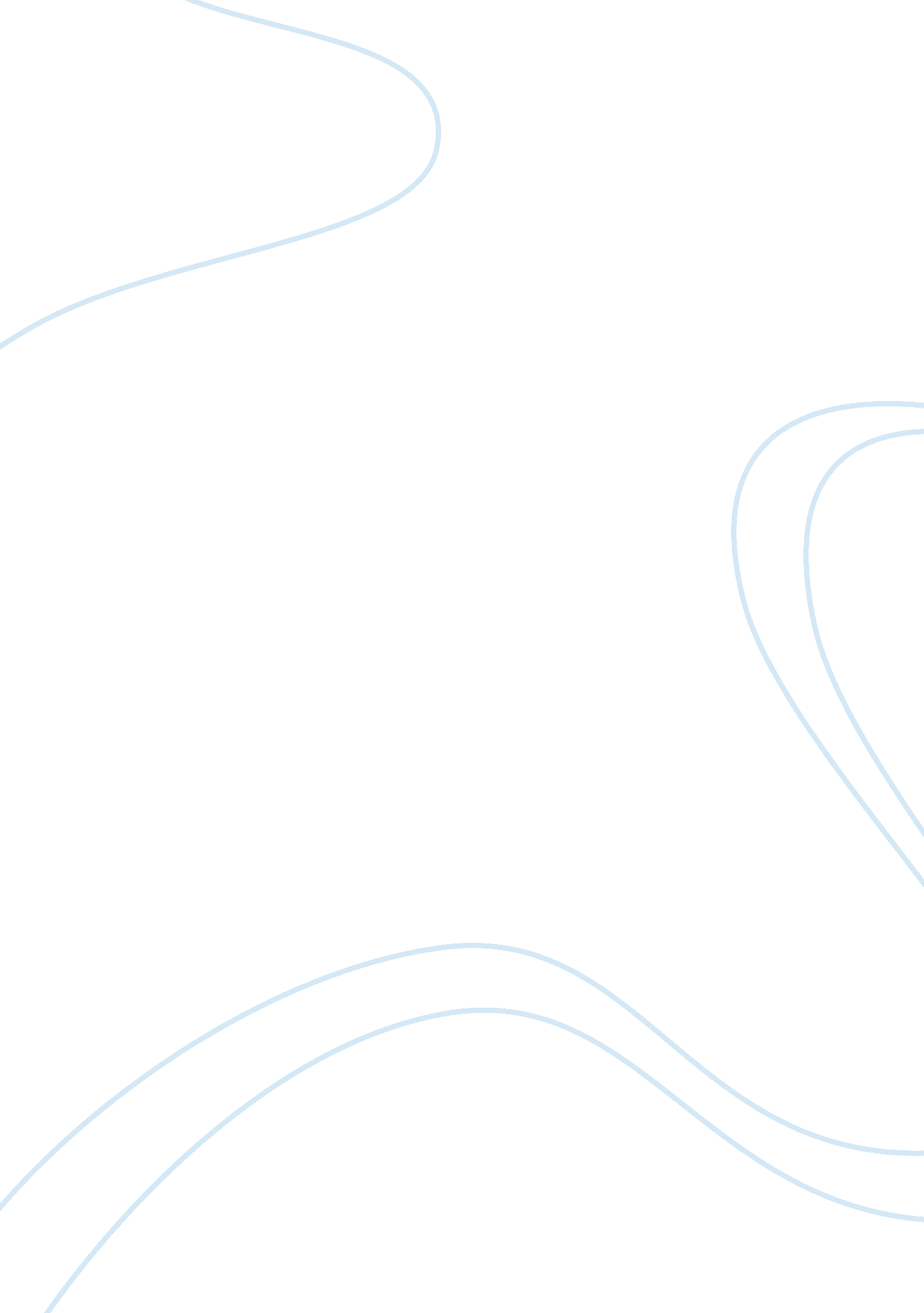 Sonnets of shakespear essayLiterature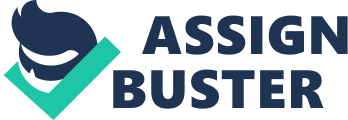 A sonnet is a poem consisting of 14 lines, and varies in volume. A sonnet usually has about 8-10 syllables in each line. Some sonnets are divided into sections. There can be as many as 1 to 154. Sonnets can also be very serious or very corny depending on the author. Sonnets became famous after Sir Philip Catastrophe and Stella started writing them in the late sass’s and early sass’s. The first sonnet of Shakespeare is called one. All of Shakespearean sonnets were named chronologically after a number. William wrote 154 sonnets in his lifetime. These sonnets were about another young man and William both being in love with a Dark Lady’. He started writing the sonnets when he used to be very enthusiastic for the court of Queen Elizabeth. Also along with the first reason Shakespeare wanted to write sonnets. There were also another two consenters which are people who write sonnets that wrote sonnets before Shakespeare himself. These people were known as Sir Phillip Catastrophe and Stella. The two consenters wrote a couple of years before Shakespeare. The two consenters influenced Shakespeare to write because of how famous their sonnets became. Although William Shakespeare made amazingly good plays people still don’t know hat a sonnet is. 